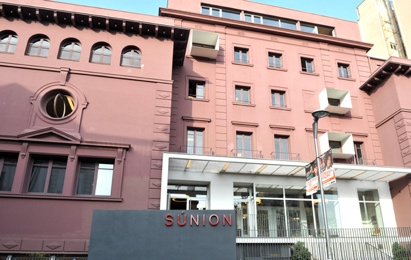 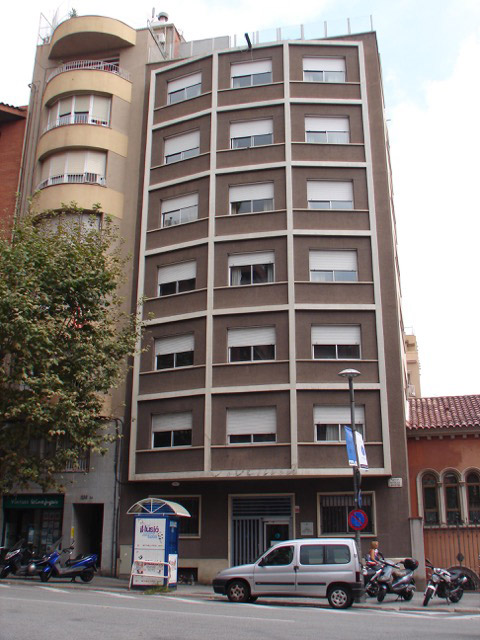 PROJECTE DE FORMACION AMB L `ESCOLA SUNIONLa semana del 14 de desembre vam començar un nou projecte formatiu amb una escola del barri, l`escola SUNION  http://sunion.cat.El projecte porta per nom : “Cultura i valors etics”. La durada d `aquesta ac¡tividad será de 10 setmanes repartides del 14.12.15 al 6.3.16. El nois que participen cuersen 3r de la ESO, tenen entre 14 i 15 anys.Participaran 20 usuaris de Residencia JUbany en grups de 10,  pero tots el nens vauran con treballem amb els diferentes usuaris i puguin aixi valorar que malgrat tenir graus cognitius diferents, amb tots podem fer coses.S`explicara  als participants de l'escola Súnion el paper que exerceix cada professional a la residència, les actividaes que desenvolupem amb els usuaris (tallers de reminiscencia, història de vida, petita biografia dels residents ...)Es tractaran les següents àrees temàtiques1- Llibertats en la nostra societat actual, i relacions de parella2- Educacio i transports3- Cine, musica, oficis i la Barcelona actual4- El paper de la dona en la societat actual5- Democràcia i sistema polític actualEls alumnes elaboraran continguts multimèdia en forma de pagina web amb el seu treball d'aquests propers mesosEsperem que aquesta nova inicativa signifiqui tant per part de SUNION  com de Residència Jubany   www.residenciajubany.com,  l'inici de mes accions formatives i de valor social i humà.Des atenciousuari@residenciajubany.com quedem a la seva disposició per a qualsevol ampliació d'informació al respecte.